Η μέρα που τελείωσε το παγωτόΤα παιδιά της Γ΄ και της Δ΄ τάξης στις 16 Φεβρουαρίου 2022, είχαν την ευκαιρία να συνομιλήσουν και να απολαύσουν το παραμύθι μέσα από δημιουργικές δραστηριότητες, παρέα με τον συγγραφέα του βιβλίου. κ. Αντώνη Ζαρίντα. Πληροφορίες:ΤΙΤΛΟΣ: Η ΜΕΡΑ ΠΟΥ ΤΕΛΕΙΩΣΕ ΤΟ ΠΑΓΩΤΟ ΣΥΓΓΡΑΦΕΑΣ: ΑΝΤΩΝΗΣ ΖΑΡΙΝΤΑΣΕΙΚΟΝΟΓΡΑΦΟΣ: ΒΑΣΙΛΗΣ ΓΡΙΒΑΣΕΚΔΟΤΗΣ: ΕΛΛΗΝΟΕΚΔΟΤΙΚΗΊσως το πρώτο ελληνόφωνο παραμύθι για μικρά παιδιά που πραγματεύεται το θέμα των fake news και καλλιεργεί την Παιδεία στα Μέσα. Σύντομη περίληψη:Χθες βράδυ ένας παγωτατζής έδωσε το τελευταίο παγωτό! Σοκολάτα σε χωνάκι κι από πάνω ένα τραγανούτσικο μπισκοτάκι. Αλήθεια σας το λέω, το σκέφτομαι και μου ‘ρχεται να κλαίω! Τίποτα πια δεν θα ‘ναι απολαυστικό, ούτε βρίσκω λόγο να χαρώ… Κάτσε να το πω, να το μάθει όλη η χώρα τώρα που πήρα φόρα!Και κάπως έτσι, αρχινάει μια αλυσίδα παραπληροφόρησης που βυθίζει την χώρα σε απόγνωση. Τα παιδιά δεν είναι χαρούμενα. Κι αν δεν είναι τα παιδιά, δεν είναι ούτε οι μεγάλοι. Κι αν δεν είναι όλοι χαρούμενοι, δεν είναι ούτε η χώρα. Κάτι πρέπει να γίνει, έφθασε η ώρα!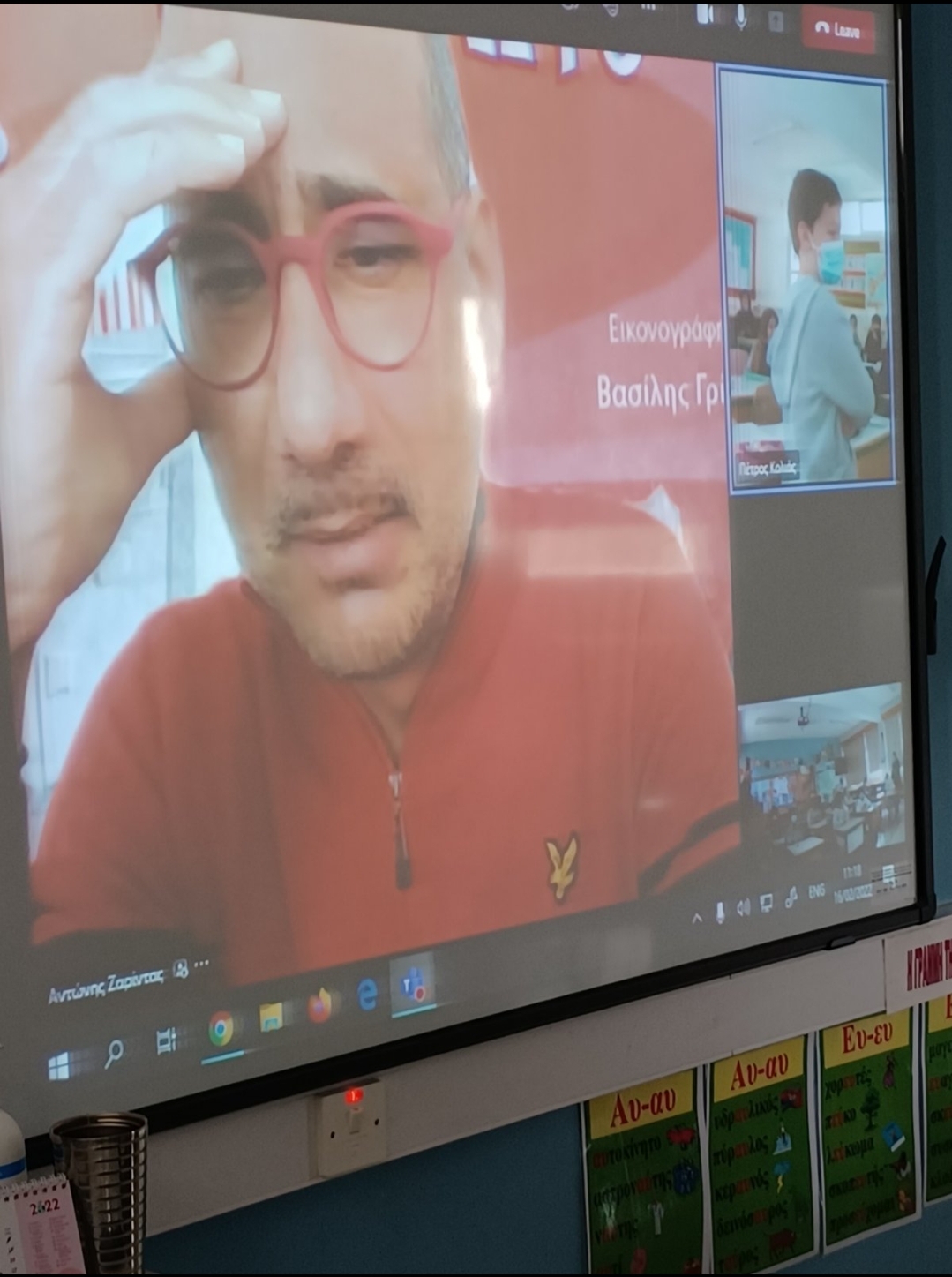 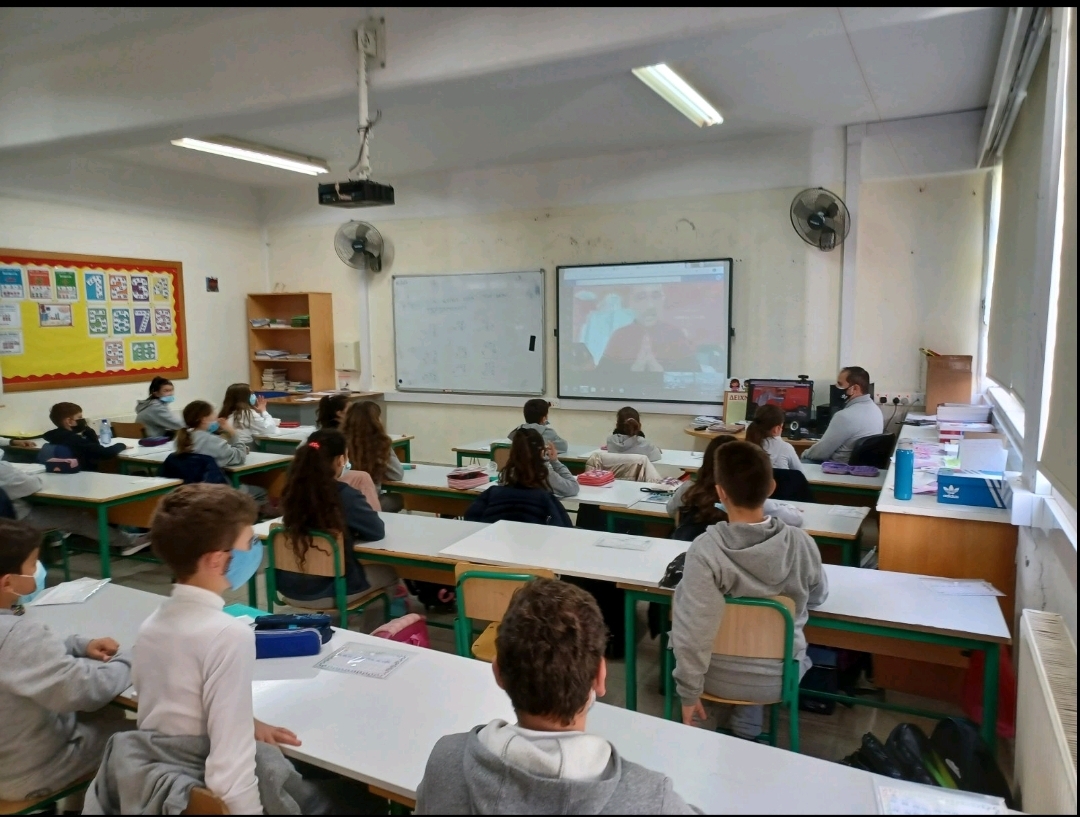 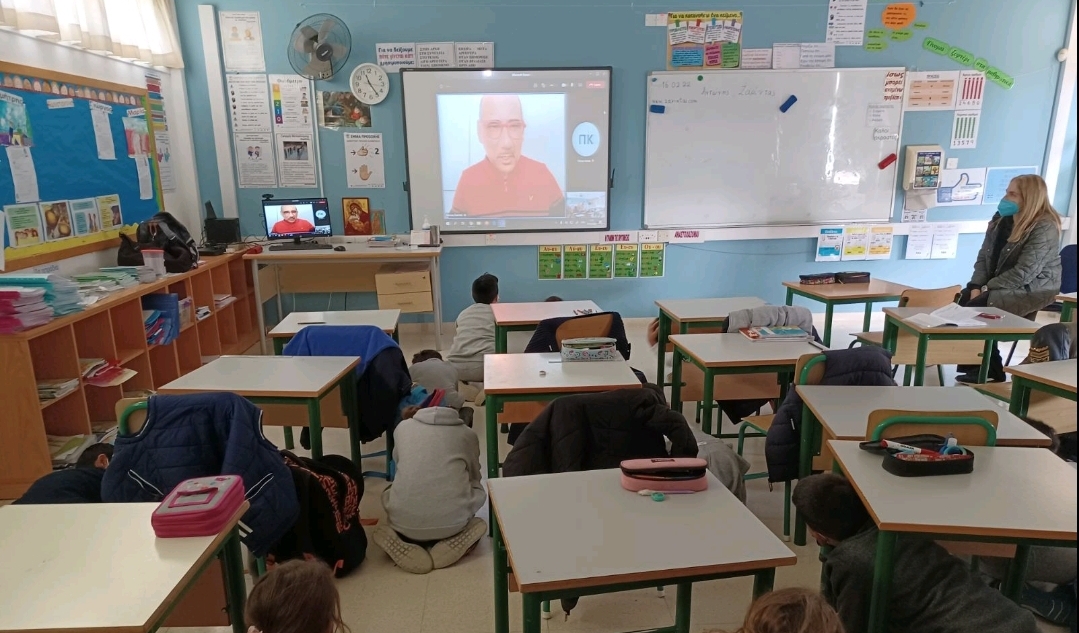 